https://docs.agredator.ru/docs/services/mvd/passport-dossier-by-snils2/МВДПАСПОРТСНИЛСЗапрос паспортного досье по СНИЛС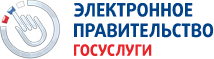 Переменные окруженияПеременные для конфигурирования подключения к БД:DATABASE_HOST, DATABASE_PORT, DATABASE_NAME, DATABASE_USER, DATABASE_PASS.Принимаемые параметрыCтруктура элемента PersonПараметры ответаСтруктура элемента DocПримерыДля проверки настройки сервиса можно отправить в консоли отправки панели администрирования следующий запрос:{  "organization": "10000001022",  "person": {    "id": 4713967,    "name": "Тест",    "patronymic": "Тестович",    "surname": "Тестов"  },  "snils": "12345678901"}В случае корректной настройки должен прийти следующий ответ (тестовый сервис не работает и данный пример не является точным):{  "snils": "12345678901",  "surname": "Иванов",  "name": "Иван",  "patronymic": "Иванович",  "birthday": "11.01.1981",  "comment": "test test test",  "doc_history": [    {      "type": "01",      "series": "1234",      "number": "123456",      "issue_date": "10.08.2018",      "issuer_code": "145897",      "issuer": "issuer",      "status": "300"    }  ]}АтрибутЗначениеНазваниеmvd-passport-dossier-by-snils2ТипАдаптер для сервиса СМЭВ2НаименованиеЗапрос паспортного досье по СНИЛСМнемоника2356SKFMSВерсия1.00Версия МР2.4.xВерсия СМЭВСМЭВ2НазваниеОписаниеSERVICE_SENDER_CODEМнемоника ИС в СМЭВ 2SERVICE_SENDER_NAMEНаименование ИС в СМЭВ 2CA_CERTСертификат центра сертификации для подключения к rabbitmqCLIENT_CERTСертификат, используемый для подключения к rabbitmqCLIENT_KEYКлюч, используемый для подключения к rabbitmqSMEV_KEYКлюч СМЭВ 2 для режима экспорта ключаSMEV_CERTСертификат СМЭВ 2 для режима экспорта ключаCRYPTO_PROVIDERСпособ подписания (cryptopro/trojan/openssl)CRYPTOPRO_KPSИмя сертификата для поиска для режима КриптоПРОCRYPTOPRO_PINПин доступа к токену для режима КриптоПРОSIGNER_URLАдрес сервиса подписания для режима trojanSIGNER_SRV_CERTСертификат сервиса подписанияSIGNER_CLIENT_CERTСертификат для подключения к сервису подписанияSIGNER_CLIENT_KEYКлюч для подключения к сервису подписанияSERVICE_URLURL сервиса СМЭВ 2, на который будут отправляться запросыORGANIZATION_IDИдентификатор организации, используемый по умолчаниюPERSON_IDИдентификатор пользователя, ответственного за заказ данного запроса, по умолчаниюPERSON_NAMEИмя пользователя, ответственного за заказ данного запроса, по умолчаниюPERSON_PATRONYMICОтчество пользователя, ответственного за заказ данного запроса, по умолчаниюPERSON_SURNAMEФамилия пользователя, ответственного за заказ данного запроса, по умолчаниюGET_RESULT_INTERVALИнтервал в секундах между запросами на наличие результата. В руководстве к сервису в пункте 1.5.1.3 говорится, что с периодичностью от 4-х до 24-х часов нужно проводить опрос на наличие результата по отправленному ранее запросу. По умолчанию 4 часа (14400 секунд)ПараметрНазваниеОбязательноеПримерorganizationИдентификатор организации+10000001022personДанные о пользователе,ответственном за заказ данного запроса+Составной элемент PersonsnilsCYBKC+12345678901ПараметрНазваниеОбязательноеПримерidИдентификатор пользователя, ответственного за заказ запроса-4713967nameИмя пользователя, ответственного за заказ запроса+ТестpatronymicОтчество пользователя, ответственного за заказ запроса+ТестовичsurnameФамилия пользователя, ответственного за заказ запроса+ТестовПараметрНазваниеОбязательноеПримерsnilsСНИЛС+12345678901nameИмя-ИванsurnameФамилия-ИвановpatronymicОтчество-ИвановичbirthdayДата рождения-14.04.1988commentТекстовый комментарий к ответу-doc_historyСписок выданных паспортов-Последовательность элементов DocПараметрНазваниеОбязательноеПримерtypeТип документа. Допустимые значения:</br>01 - паспорт гражданина РФ
02 - паспорт гражданина СССР
03 - заграничный паспорт гражданина РФ+01seriesСерия документа+1234numberНомер документа+123456issue_dateДата выдачи+14.08.2018issuer_codeКод выдавшего подразделения-550005issuerНаименование выдавшего подразделения-statusСтатус. Допустимые значения:
300 - действителен
301 - не действителен
302 - сведениями по заданным реквизитам не располагаем+300invalidity_reasonПричина недействительности. Допустимые значения:
601 - истек срок действия
602 - заменен на новый
603 - выдан с нарушением
604 - числится в розыске
605 - изъят, уничтожен
606 - в связи со смертью владельца
607 - технический брак
609 - утрачен-601